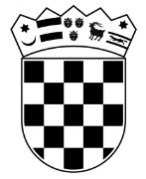 REPUBLIKA HRVATSKA OPĆINSKI SUD U MAKARSKOJ URED PREDSJEDNIKA SUDA Broj: 7 Su- 566/2022-8Makarska, 12. siječnja 2023.OBAVIJEST UZ OGLASOpćinskog suda u  7 Su-566/2022-7 od 12. siječnja 2023. za radno mjestoIV. vrste – čistačica, 1 (jedan) izvršitelj/ica na određeno vrijemeOpis poslova:održavanje čistoće u prostorijama suda i oko objekta, te obavljanje i drugih poslova koje odredi predsjednik suda i upravitelj pisarnice sudske upravePodaci o plaći:podaci o plaći radnog mjesta za koje se vrši prijem propisani su u Uredbi o nazivima radnih mjesta i koeficijentima složenosti poslova u državnoj službi (Narodne Novine 37/01 do 139/22), koja je objavljena na www.nn.hr. Plaću namještenika čini umnožak koeficijenta složenosti poslova radnog mjesta i osnovice za izračun plaće, uvećan za 0,5 % za svaku navršenu godinu radnog staža. Način testiranja kandidata: razgovor (intervju) kandidata s Komisijom za provedbu Oglasa, a koja u razgovoru (intervjuu) utvrđuje znanje, sposobnosti i vještine, interese, profesionalne ciljeve i motivaciju kandidata za rad u državnoj službi, te rezultate ostvarene u njihovu dosadašnjem radu. Smatra se da je kandidat zadovoljio na razgovoru (intervjuu) ako je dobio najmanje 5 (pet) bodova.Rezultati razgovora (intervjua) vrednuju se bodovima od 0 do 10 (nula do deset) i smatra se da je kandidat zadovoljio na razgovoru (intervjuu) ako je dobio najmanje 5 (pet) bodova.Nakon provedenog razgovora (intervjua) Komisija utvrđuje rang-listu kandidata na temelju ukupno ostvarenih bodova na razgovoru (intervjuu) i sastavlja  izvješće o provedenom postupku, te ga dostavlja predsjednici suda radi izbora kandidata.Vrijeme i mjesto održavanja razgovora (intervjua) objavit će se na web-stranici Općinskog suda u Makarskoj najkasnije 5 (pet) dana prije dana određenog za razgovor (intervju)OPĆINSKI SUD U MAKARSKOJ